「森林セラピー®体験講座」概要参加申込書※１　いただいた個人情報は、森林大学校に関する情報提供以外には使用いたしません※２　講演会風景の写真等をﾎｰﾑﾍﾟｰｼﾞやﾊﾟﾝﾌﾚｯﾄ、県SNS等に掲載することがあります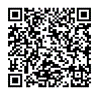 顔写真の公表などご都合が悪い方は、備考欄に「非公表」とご記入ください※３　徴収した受講料については、原則返金いたしません＜申込先＞　兵庫県立森林大学校　研修課　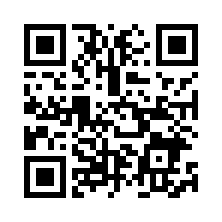 ＦＡＸ   ０７９０－７２－２７０１E-mail　 c_shinrin@pref.hyogo.lg.jp 主　　催兵庫県立森林大学校（宍粟市一宮町能倉772-1　TEL 0790-65-9916）兵庫県立森林大学校（宍粟市一宮町能倉772-1　TEL 0790-65-9916）兵庫県立森林大学校（宍粟市一宮町能倉772-1　TEL 0790-65-9916）開催日時令和６年４月１２日（金）１０：００～１５：００（受付９:３０～）令和６年４月１２日（金）１０：００～１５：００（受付９:３０～）令和６年４月１２日（金）１０：００～１５：００（受付９:３０～）集合・解散場所集合・解散：県立国見の森公園　交流館（山麓施設）　※ 当日連絡先（森林大学校携帯）TEL ０８０-１５２３-０９６０※ 体験は山上の森で行い、終了後14：40発のモノレールで下山、山麓で解散します集合・解散：県立国見の森公園　交流館（山麓施設）　※ 当日連絡先（森林大学校携帯）TEL ０８０-１５２３-０９６０※ 体験は山上の森で行い、終了後14：40発のモノレールで下山、山麓で解散します集合・解散：県立国見の森公園　交流館（山麓施設）　※ 当日連絡先（森林大学校携帯）TEL ０８０-１５２３-０９６０※ 体験は山上の森で行い、終了後14：40発のモノレールで下山、山麓で解散します講　　師今井通子氏１９４２年東京生まれ。東京女子医科大学卒業、医学博士。兵庫県立森林大学校 特任大使。１９６７年世界初女性パーティマッターホルン北壁登攀に成功。69年アイガー北壁、７１年グランドジョラス北壁と女性で世界初の欧州三大北壁完登者となる。医学と登山活動等で得た知識や体験を元に講演・執筆活動をおこなっている。13カ国31名の学者、科学者を率いる『国際自然・森林医学会（INFOM）』会長。１９４２年東京生まれ。東京女子医科大学卒業、医学博士。兵庫県立森林大学校 特任大使。１９６７年世界初女性パーティマッターホルン北壁登攀に成功。69年アイガー北壁、７１年グランドジョラス北壁と女性で世界初の欧州三大北壁完登者となる。医学と登山活動等で得た知識や体験を元に講演・執筆活動をおこなっている。13カ国31名の学者、科学者を率いる『国際自然・森林医学会（INFOM）』会長。１９４２年東京生まれ。東京女子医科大学卒業、医学博士。兵庫県立森林大学校 特任大使。１９６７年世界初女性パーティマッターホルン北壁登攀に成功。69年アイガー北壁、７１年グランドジョラス北壁と女性で世界初の欧州三大北壁完登者となる。医学と登山活動等で得た知識や体験を元に講演・執筆活動をおこなっている。13カ国31名の学者、科学者を率いる『国際自然・森林医学会（INFOM）』会長。定　　員先着２０名対象：中学生以上申込期限令和６年３月２８日（木）※定員になり次第受付を終了いたします受 講 料1人５００円※開催当日に徴収しますのでお釣りの無いようご協力を願います1人５００円※開催当日に徴収しますのでお釣りの無いようご協力を願います1人５００円※開催当日に徴収しますのでお釣りの無いようご協力を願います感染症対策当日体調不良の方は受講をお控えください当日体調不良の方は受講をお控えください当日体調不良の方は受講をお控えください持　ち　物昼食、飲み物、タオル、雨具（雨天時）、帽子、ザック昼食、飲み物、タオル、雨具（雨天時）、帽子、ザック昼食、飲み物、タオル、雨具（雨天時）、帽子、ザック雨　天　時小雨決行、荒天の場合は講演のみとなります。ご了承ください小雨決行、荒天の場合は講演のみとなります。ご了承ください小雨決行、荒天の場合は講演のみとなります。ご了承ください住　　所（ふりがな）氏　　名生年月日携帯番号※当日連絡可能な番号メールアドレス備　　考